 BRONTALLO2-geschossiges Rustico zum Ausbauen An ruhiger, sonnige Aussichtslage mit viel Land………………………………..……………………………………………..…………..……………..…..……………..……..……….Rustico di due piani da rinnovare tranquilla, soleggiato, bella vista grande terreno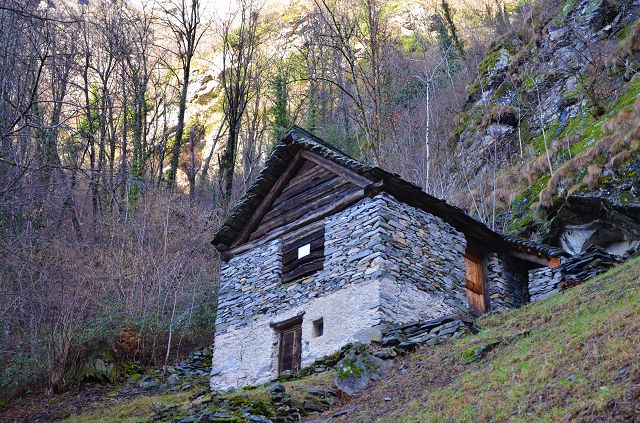                                             4180/39Fr. 60‘000.--  Standort | Umgebung6692 Brontallo, Via CantonaleRegion: LavizzaraLage: sehr ruhigAusblick: schöner PanoramablickEinkäufe: in Cevio, BignascoÖffentliche Verkehrsmittel: 300 mEntfernung zur nächsten Stadt: 30 kmEntfernung von der Autobahn: 55 km  BeschreibungDieses Rustico befindet sich in einer natürlichen, ruhigen und sonnigen Lage unweit des Dorfes Broglio im Lavizzara-Tal.Das zweigeschossige Rustico muss komplett renoviert werden. Es besteht auch die Möglichkeit, einen ziemlich hohen Dachboden zu schaffen.Trinkwasser kann in der Nähe angeschlossen werden. Für die Abwasserentsorgung muss eine Klärgrube gebaut werden. Für die Stromversorgung muss eine Photovoltaikanlage installiert werden. Das Rustico ist von einem großen Terrassengrundstück mit Zugang zum Bach umgeben.Von allen Seiten hat man einen schönen Panoramablick auf die umliegenden Berge.Hier findet man die absolute Ruhe eines romantischen Tals inmitten der unberührten Natur. Zahlreiche Wanderungen und Radtouren können unternommen werden. Das Skigebiet Bosco Gurin ist in etwa 35 Minuten zu erreichen.Das Rustico ist auch im Winter mit dem Auto erreichbar. Der nächstgelegene Parkplatz und die Postautohaltestelle sind 300 m vom Rustico entfernt. Das Dorf Cevio mit seinen Geschäften ist in 5 km zu erreichen. Locarno ist 40 Minuten und die Autobahn A2 in Bellinzona-Süd ist in etwa einer Fahrstunde zu erreichen.………………………………………………………………………………  Highlightssehr ruhige Lage mitten im Grünen Wunderschöner Panoramablick auf die Bergegroßes GrundstückZugang auch im Winter  Ubicazione | Dintorni   6692 Brontallo, Via CantonaleRegione: LavizzaraPosizione: molto tranquilla Vista: bella vista panoramica Acquisti: a Cevio, BignascoMezzi pubblici: 300 m Distanza dalla città più vicina: 30 kmDistanza dall'autostrada: 55 km Descrizione dell’immobileQuesto rustico si trova in una posizione immersa nella natura, tranquilla e soleggiata non lontano dal paese di Broglio in Valle Lavizzara.Il rustico a due piani dev’essere completamente ristrutturato. C’è anche la possibilità di creare un soppalco abbastanza alto.Acqua potabile è allacciabile nelle vicinanze. Per lo scarico di acque luride bisogna fare la fossa settica e per la corrente elettrica installare impianto fotovoltaico. Il rustico è circondato da un grande terreno terrazzato con accesso al ruscello.Da ogni parte si gode di una bella vista panoramica sulle montagne circostanti.Qui si trova la tranquillità assoluta di una romantica valle, in mezzo ad una natura intatta. Si possono intraprendere numerose escursioni a piedi o con la bicicletta. L’impianto sciistico di Bosco Gurin è raggiungibile in circa 35 minuti.Il rustico è raggiungibile in auto anche d’inverno. Il parcheggio più vicino e la fermata di auto postale si trovano a 300 m dal rustico. Il paese di Cevio con i suoi negozi dista a 5 km dal rustico. Locarno è raggiungibile in circa 35 minuti e l’autostrada A2 a Bellinzona-Sud in un ora.	……………………………………………………………………………………………………….  Highlights        posizione molto tranquilla immersa nel verde bella vista panoramica sulle montagnegrande terrenoaccesso anche d’inverno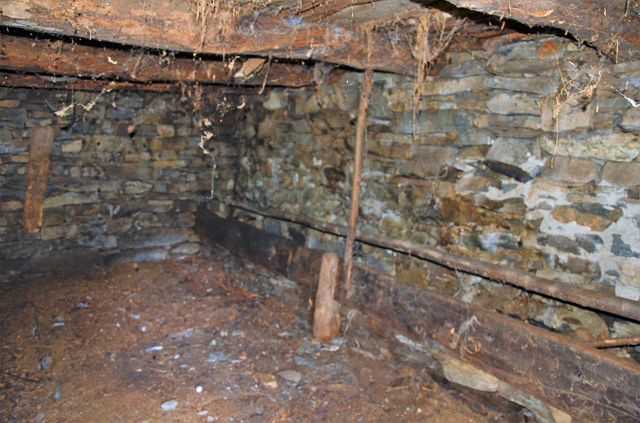                                                   Innenbereich / interni 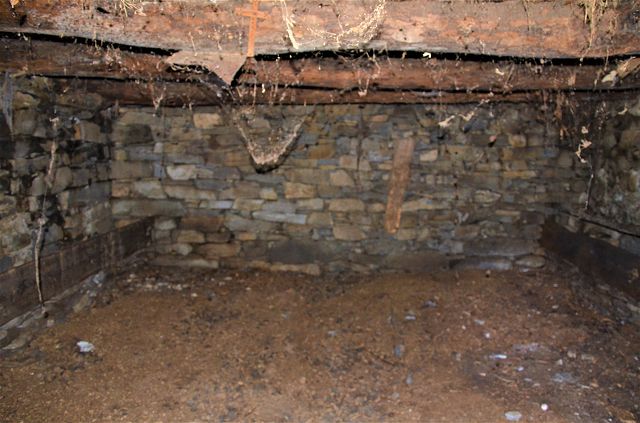                                                  Innenbereich / interni 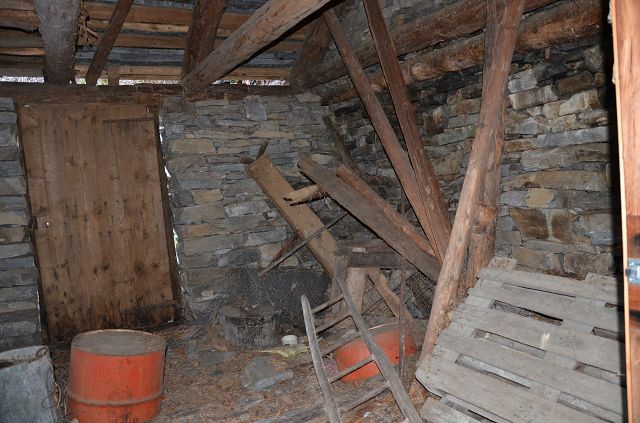                                                   Innenbereich / interni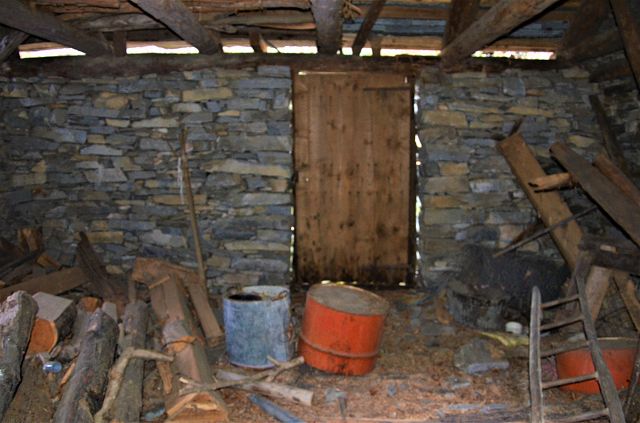                                                      Innenbereich / interni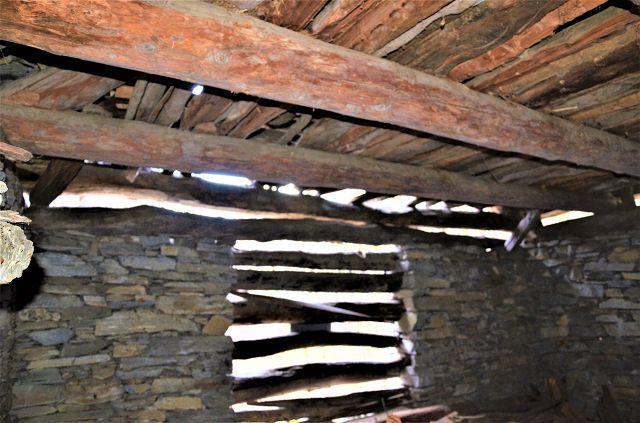                                                 Dachgeschoss / solaio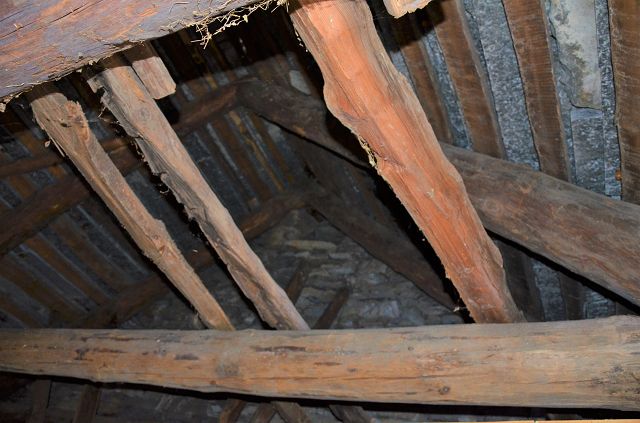                                                  Dachgeschoss / solaio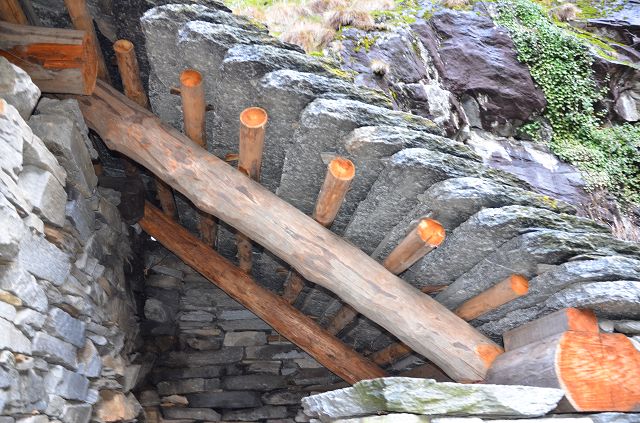                                                              Dach / tetto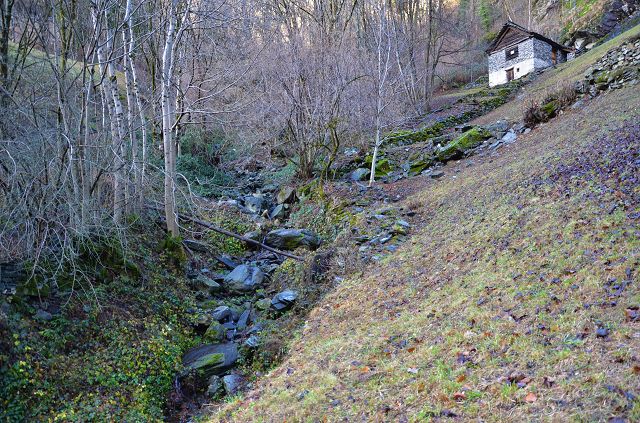 Grundstück und Rustico / terreno e rustico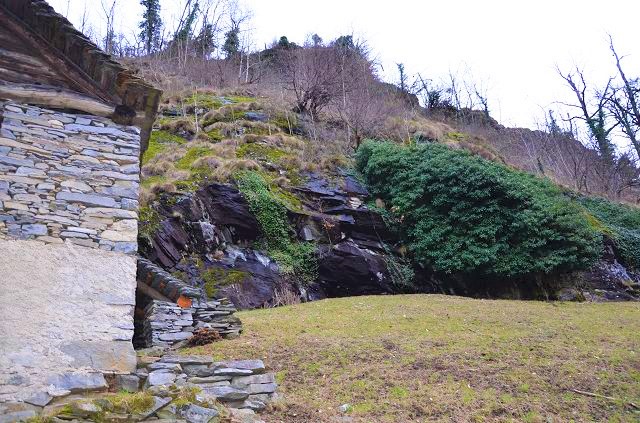 Grundstück und Rustico / terreno e rustico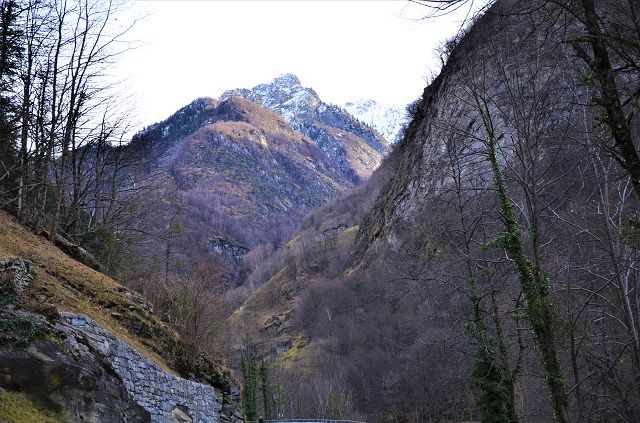                                                        Aussicht / vista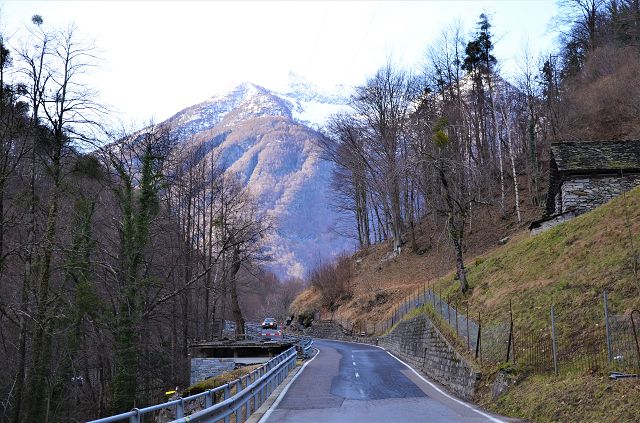                                                        Aussicht / vista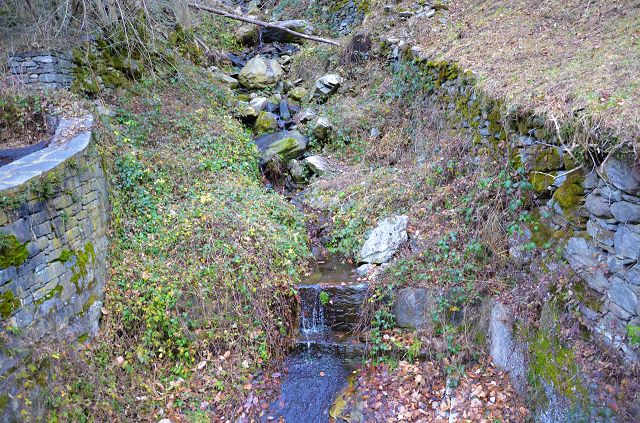 Bach nebenan / ruscello vicino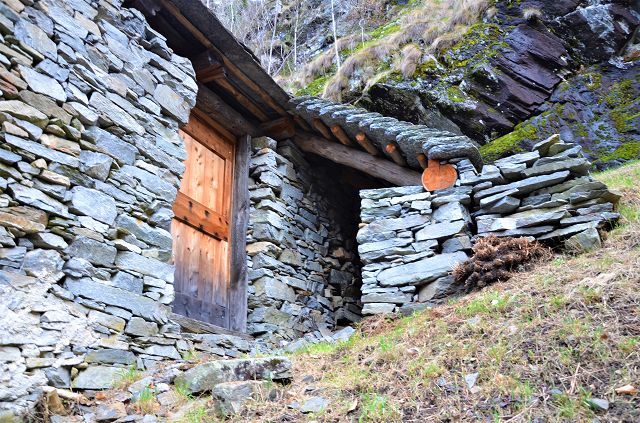                                                        Rustico / rustico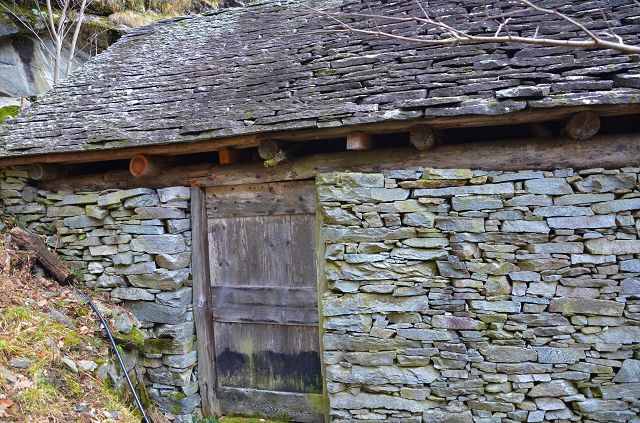                                                      Rustico / rustico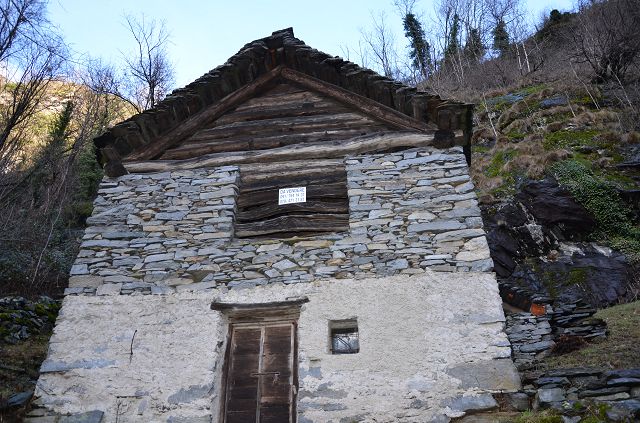                                                       Rustico / rustico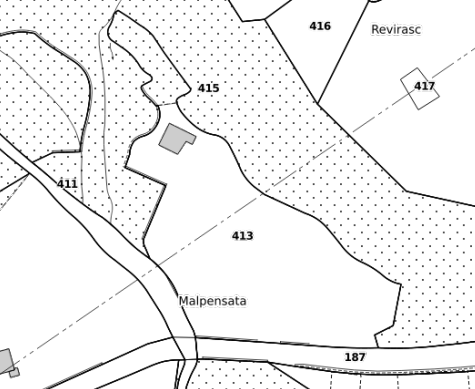                                               Grundstück / parcella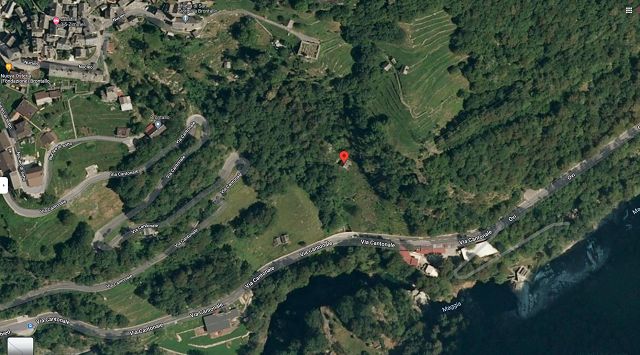                                                            Lage / posizione      TICINO | Brontallo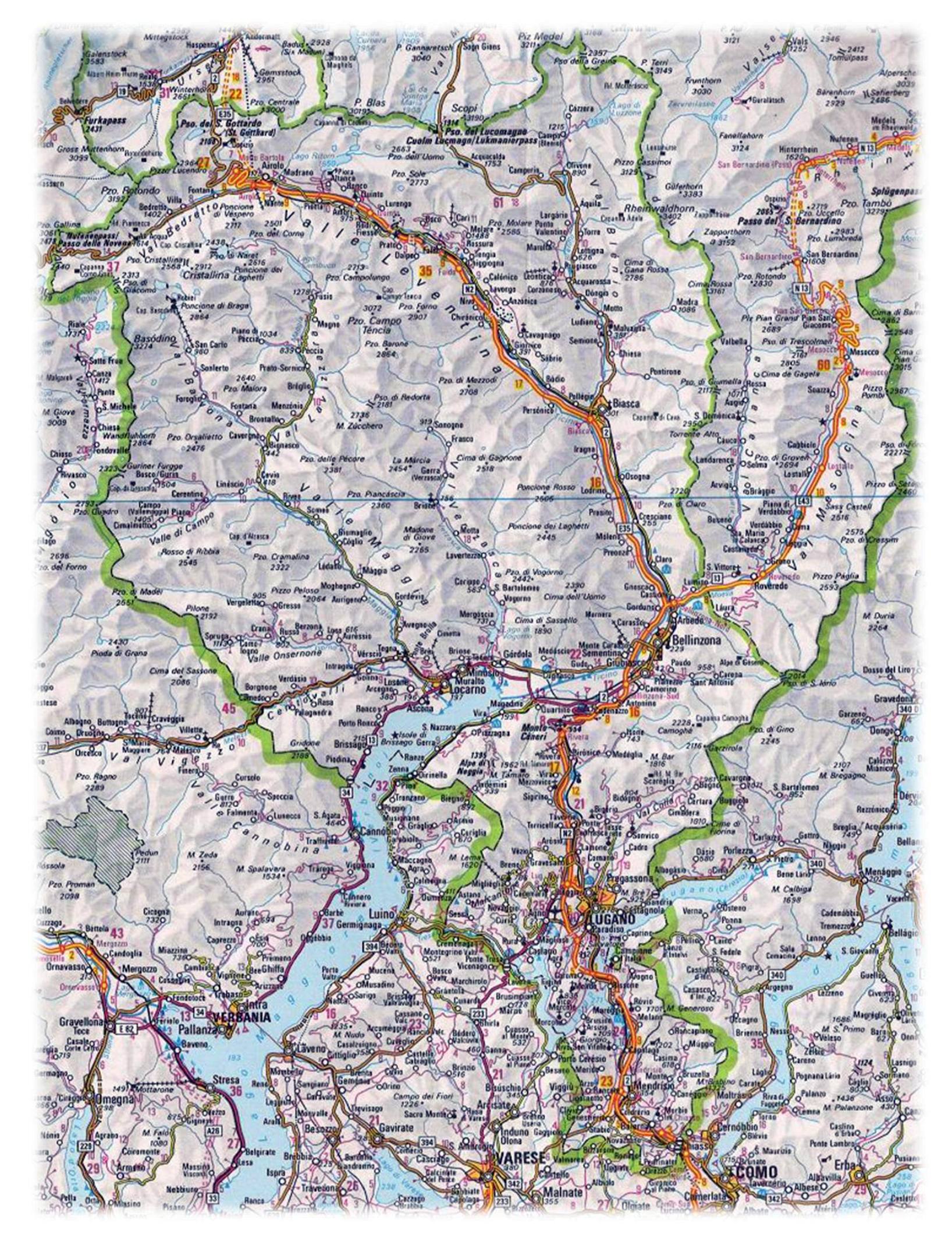 